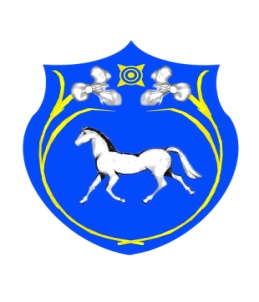 ПРОЕКТ                    РОССИЙСКАЯ     ФЕДЕРАЦИЯ                     РЕСПУБЛИКА  ХАКАСИЯСОВЕТ  ДЕПУТАТОВ  ЦЕЛИННОГО  СЕЛЬСОВЕТАШИРИНСКОГО  РАЙОНАР Е Ш Е Н И Еот ___ ноября  2019г.                                                                            № ___Об установлении налога на имуществофизических лиц на территории                                                                           Целинного сельсовета 	В соответствии с главой 32 Налогового кодекса Российской Федерации, с Федеральным законом от 06 октября 2003г №131-ФЗ «Об общих принципах организации местного самоуправления в Российской Федерации» (с последующими изменениями), Законом Республики Хакасия от 14.07.2015г № 64-ЗРХ «Об установлении единой даты начала применения на территории Республики Хакасия порядка определения налоговой базы по налогу на имущество физических лиц исходя из кадастровой стоимости налогообложения», руководствуясь статьями Устава муниципального образования Целинный сельсовет, Совет депутатов Целинного сельсовета РЕШИЛ:1. Ввести и установить на территории муниципального образования Целинный сельсовет налог на имущество физических лиц (далее налог).2.  Установить следующие налоговые ставки по налогу:2.1.  0,1 процент в отношении жилых домов, частей жилых домов;2.2.  0,1 процент в отношении квартир, частей квартир, комнат;2.3.  0,1 процент в отношении объектов незавершенного строительства в случае, если проектируемым назначением таких объектов является жилой дом;2.4.  0,1 процент в отношении единых недвижимых комплексов, в состав которых входит хотя бы одно жилое помещение (жилой дом);2.5.    0,1 процент в отношении гаражей и машино-мест;2.6.  0,1 процент в отношении хозяйственных строений или сооружений, площадь каждого из которых не превышает 50 квадратных метров и которые расположены на земельных участках, предоставленных для ведения личного подсобного, дачного хозяйства, огородничества, садоводства или индивидуального жилищного строительства;2.7.   в отношении объектов налогообложения, включенных в перечень, определяемый в соответствии с пунктом 7 статьи 378.2 Налогового кодекса Российской Федерации, в отношении объектов налогообложения, предусмотренных абзацем вторым пункта 10 статьи 378.2 Налогового кодекса Российской Федерации, а также в отношении объектов налогообложения, кадастровая стоимость каждого из которых превышает 300 миллионов рублей установить следующие налоговые ставки: в отношении объектов недвижимого имущества общей площадью до 2000 квадратных метров включительно - в размере 1,0 процента, свыше 2000 до 6000 квадратных метров включительно - 1,5 процента, свыше 6000 квадратных метров - 2,0 процента.2.8.     0,5 процента в отношении прочих объектов налогообложения.3.   Решение Совета депутатов от 29.10.2018 года № 29/3 «Об установлении налога на имущество физических лиц на территории Целинного сельсовета» (с последующими изменениями и дополнениями), признать утратившим силу с 01.01.2020 года.4.   Настоящее  решение Совета депутатов вступает в силу по истечении одного месяца с момента официального опубликования, но не ранее 01 января 2020 года.Глава Целинного сельсовета                                                                         О.М.Чепелин                                   